PINE GROVE ELEMENTARY SCHOOL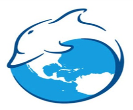 PARENT & Family Engagement Summary2019-2020Pine Grove Elementary recognizes the importance of forming a strong partnership with parents and community members in order to positively impact the students in our school. To promote effective parent involvement, the staff at Pine Grove welcomes input from parents and community members in decision making and encourages them to join us in the activities outlined in this plan. We work with parents as equal partners in the educational process.Annual MeetingParents are invited to attend this meeting at the beginning of each school year to learn more about the requirements of Title I and our School-wide Title I Program. At this meeting there will be opportunities to review the Title I documents and give input into the following:School Parent-CompactTitle I Family Involvement Policy/PlanParents’ Right to KnowIdeas of topics for future parent involvement activitiesTitle I budgetAccessibility for all familiesChoices of meeting dates and times based on input from parentsInterpretersTranslated documentsFoodParent Involvement ActivitiesBased on parent survey input, we will provide the following activities to assist parents in understanding the state curriculum and assessments and to help parents improve their children’s academic achievement.Curriculum Night will be implemented for parents to learn strategies to help children at home; so that children can increase reading, math, and science achievement.SAC meetings are open to all family members and will inform parents about the Florida Standards Assessment and curriculum strategies to help prepare their children. Kindergarten Round Up will inform parents of simple activities that they can expose their children to during the summer to prepare them for Kindergarten.Math, Literacy Night will get parents involved working with students on math concepts in a real situation. The students will raise awareness of understanding math problems.Parent University is provided to all the parents by having resources available to assist parents in understanding the English language, as well as, provide information from outside agencies.Shared Decision MakingThrough the school’s Open House, parents will review and give input in writing the school’s Parent Compact Plan and evaluate the plan annually. Parents will also give input in writing the School-compact. At our SAC meetings, use of parent involvement funds is discussed. Parents receive information in a timely fashion and are informed of student curriculum and assessment. Parents will have opportunities to discuss programs and review data reports.CommunicationParents will be provided information in a language and format which is easy to understand. We will communicate with parents by:FlyersEmailsSchool MarquisSchool Call Out AssessmentCommunication folderTwitter/FBParent Advisory Council- parents are invited to participateFamily Involvement Surveys will be distributed for parent input and reviewed at SACVolunteersParents are encouraged to volunteer at our school in a variety of capacities that address the needs of the students and school.This Parent & Family Engagement Plan has been jointly developed and distributed to the parents of Pine Grove Elementary School.Please tear off and return to the teacherStudent Name _________________________________ Teacher _________________________I have received a copy of the 2019-2020 Parent & Family Engagement Summary. Date ____________________Parent Name __________________________________ Signature ________________________